Community mental health partnership 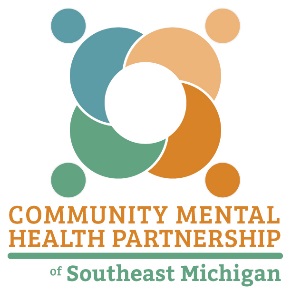 of southeast michiganServing Lenawee, Livingston, Monroe, and Washtenaw CountiesRequest for MINI GRANT FundsMini-Grants:  A specific amount of funds per county set aside annually for small initiatives that arise during the fiscal year in the amount not to exceed $1000.  There is a limit of $5000 per county each fiscal year.  Mini-Grants may only be awarded for special activities or initiatives related to substance use disorders education, awareness, community activities and events, etc., and not be used for staffing purposes.  The applicant must identify a source of other matching funds or in-kind effort to receive the grant.  Once an award is made, the applicant will not be eligible to receive other mini-grant funding for any additional project during the fiscal year. Request for MINI GRANT FundsMini-Grants:  A specific amount of funds per county set aside annually for small initiatives that arise during the fiscal year in the amount not to exceed $1000.  There is a limit of $5000 per county each fiscal year.  Mini-Grants may only be awarded for special activities or initiatives related to substance use disorders education, awareness, community activities and events, etc., and not be used for staffing purposes.  The applicant must identify a source of other matching funds or in-kind effort to receive the grant.  Once an award is made, the applicant will not be eligible to receive other mini-grant funding for any additional project during the fiscal year. Date:Contact Person:(Name, email, phone)Requestor:Amount of Request:Type of Request:Community event                Other: ______________________________          Staff Training                                     Coalition Support                 Attach information as needed.             Describe Program Request:Targeted Community:(Geographic area) Describe how and where matching funds will be applied.  If in-kind, describe:Identify  Key People, Coalitions, and/or Community Partners involved in program:Please note:  All programming must be consistent with the implementation of Recovery-Oriented Systems of Care (ROSC).Recovery-oriented systems support person-centered and self-directed approaches to care that build on the strengths and resilience of individuals, families, and communities to take responsibility for their sustained health, wellness and recovery from alcohol and drug problems (Center for Substance Abuse Treatment, 2005).Please note:  All programming must be consistent with the implementation of Recovery-Oriented Systems of Care (ROSC).Recovery-oriented systems support person-centered and self-directed approaches to care that build on the strengths and resilience of individuals, families, and communities to take responsibility for their sustained health, wellness and recovery from alcohol and drug problems (Center for Substance Abuse Treatment, 2005).CMHPSM Office Use OnlyCMHPSM Office Use OnlyAmount Recommended & Comments: